БОЙОРОҠ                                                                                      РАСПОРЯЖЕНИЕ№52                                                                                      от 13.09.2018г.Об обеспечении пожарной безопасностина территории сельского поселенияКузяновский  сельсовет  МР Ишимбайский   район РБВ целях обеспечения пожарной безопасности на территории сельского поселения Кузяновский   сельсовет  МР Ишимбайский   район  РБ, а так же обеспечения соблюдения жителями правил благоустройства, провести инвентаризацию земельных участков (полей) заросших сорной растительностью: 1. Провести осмотр земельных участков на наличие защитных противопожарных полос, на обеспечение своевременной очистки территории от сухой растительности (произвести фотофиксацию нарушений).2. Назначить лицо, уполномоченное на проведение осмотров, следующих граждан:--Латыпов  Урал З.- ст. водитель  ДПО(по согласованию )--Исанаманов  Ильшат. С.-  водитель ДПО(по согласованию )--Исанаманов  Ишбулды  С.- водитель ДПО(по согласованию)--Махмутов Явдат М.- водитель ДПО(по согласованию )3. Срок проведения осмотров: с 17 сентября 2018 г. по 17 октября 2018 года.4. Контроль за исполнением распоряжения оставляю за собой.Глава сельского поселения Кузяновский  сельсовет                                                     А.М.АлтынбаевБашкортостан Республикаhы Ишембай районы муниципаль районы Көҙән  ауыл советы ауыл биләмәhе хакимиәте 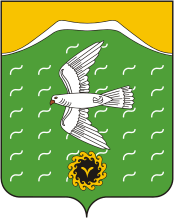 Администрация сельского поселения Кузяновский сельсовет муниципального района Ишимбайский район Республики БашкортостанСовет  урамы, 46,Көҙән  ауылы, Ишембай районы, Башкортостан Республикаһы453234Тел.; 8(34794) 73-243, факс 73-200.Е-mail: kuzansp@rambler.ru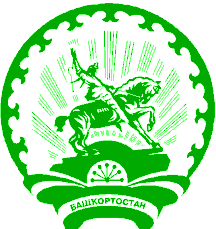 ул. Советская, 46,с.Кузяново, Ишимбайский район, Республика Башкортостан453234Тел.; 8(34794) 73-243, факс 73-200.Е-mail: kuzansp@rambler.ru